Growth Group Bible Study 			       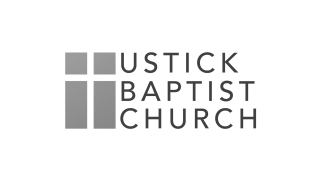 Blueprints - SeriesDoing Good in the NeighborhoodFebruary 28, 2021Reading	Titus 3:1-8Intro:What is something you learned in last weekend’s message? How did the message challenge you? Read Titus 3:1-8. Pray and Answer the Following Questions:In what way does putting into practice the Godly lifestyle described in this passage impact our relationships with those in the church and those outside the church?What does a “peaceable and considerate person” one who is “always gentle toward everyone” look like? Have you experienced such a person in your life? What impact have they had on your faith?Remembering how lost you were prior to encountering the transforming grace of Christ can be a real antidote to pride. Read Titus 3:3 and Ephesians 2:1-3. How did you experience being “enslaved” apart from Christ? Share with the group how you felt or how you lived apart from God? Do you find yourself still struggling with a specific “fleshly” way of living? How can the group support you in living in freedom?In Titus 3:4-7 and Ephesians 2:4-5 describe God’s motivation in changing us. What has God “saved” you from and what has it been like to experience “the renewal by the Holy Spirit” in your life? Take time to share your testimony with other group members and affirm God’s work in each other’s lives.Read Hebrews 5:14, James 1:2-4, and Ephesians 4:15. What things can we learn from these verses about maturing in our faith? Compare these to          Titus 3:1-2. How has God been maturing you lately? Are there areas that        you want to grow more fully in? What are they?Application:Do you have a “difficult person” in life that you can do something positive for? What do you plan on doing?